Publicado en España el 29/04/2024 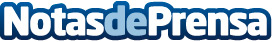 Visit the USA: Cinco destinos estadounidenses imprescindibles en el Día Internacional del JazzEstados Unidos alberga una gran escena jazzística para aficionados de todo el mundo. Aunque vengan a la mente los clubes de Nueva Orleans, la música trasciende fronteras geográficas y se podrán descubrir múltiples experiencias en ciudades menos conocidas por su cultura respecto a este estilo musical. En vísperas del Día Internacional del Jazz, que se celebra el 30 de abril, Visit the USA destaca cinco destinos para sumergirse en este género que ha configurado el panorama musical durante el último sigloDatos de contacto:marketing.spain@interfacetourism.comInterface Tourism Spain915 40 18 05Nota de prensa publicada en: https://www.notasdeprensa.es/visit-the-usa-cinco-destinos-estadounidenses Categorias: Internacional Viaje Música Turismo http://www.notasdeprensa.es